РАСПОРЯЖЕНИЕот “ ____ “ _______ 2016г. № ____а.  Хакуринохабль«О проведении конкурса на замещение вакантной должности муниципальной службы ведущего специалиста Комитета имущественных отношений администрации  МО « Шовгеновский район»В соответствии с ч.1 ст. 17 Федерального закона «О муниципальной службе в Российской Федерации» от 02 марта 2007 года № 25-ФЗ,                        ч.1 ст.13 закона Республики Адыгея «О муниципальной службе в Республике Адыгея»  от 08 апреля 2008 года №166,  на основании Положения                           «О проведении конкурса на замещение вакантной должности муниципальной службы в администрации МО «Шовгеновский район» утвержденного  Решением Совета народных депутатов от 28 июня 2013 года №193, глава администрации МО «Шовгеновский район»  решил:1.Провести конкурс на замещение вакантной должности муниципальной службы в администрации МО «Шовгеновский район» - ведущего специалиста Комитета имущественных отношений администрации МО «Шовгеновский район».      2. Отделу правового и кадрового обеспечения администрации МО «Шовгеновский район» обеспечить методическое сопровождение конкурса на замещение вакантной должности.      3. Данное распоряжение   вступает в силу  с момента его подписания.       4. Контроль за исполнением настоящего распоряжения возложить на начальника отдела правового и кадрового обеспечения администрации МО «Шовгеновский район» Арданову М.М. Глава администрации МО «Шовгеновский район»                                                         А.Д. МеретуковПРОЕКТРАСПОРЯЖЕНИЯот “ ____ “ _______ 2016г. № ____а.  Хакуринохабль«О проведении конкурса на замещение вакантной должности муниципальной службы ведущего специалиста Комитета имущественных отношений администрации  МО « Шовгеновский район»В соответствии с ч.1 ст. 17 Федерального закона «О муниципальной службе в Российской Федерации» от 02 марта 2007 года № 25-ФЗ,                        ч.1 ст.13 закона Республики Адыгея «О муниципальной службе в Республике Адыгея»  от 08 апреля 2008 года №166,  на основании Положения                           «О проведении конкурса на замещение вакантной должности муниципальной службы в администрации МО «Шовгеновский район» утвержденного  Решением Совета народных депутатов от 28 июня 2013 года №193, глава администрации МО «Шовгеновский район»  решил:1.Провести конкурс на замещение вакантной должности муниципальной службы в администрации МО «Шовгеновский район» - ведущего специалиста Комитета имущественных отношений администрации МО «Шовгеновский район».      2. Отделу правового и кадрового обеспечения администрации МО «Шовгеновский район» обеспечить методическое сопровождение конкурса на замещение вакантной должности.      3. Данное распоряжение   вступает в силу  с момента его подписания.       4. Контроль за исполнением настоящего распоряжения возложить на начальника отдела правового и кадрового обеспечения администрации МО «Шовгеновский район» Арданову М.М.  Глава администрации МО «Шовгеновский район»                                                         А.Д. МеретуковПроект вносит:Ведущий специалист отдела правовогои кадрового обеспечения                                                          С.М. ДоргушаоваСогласовано:Управляющий делами администрации                                         В.А. БеданоковНачальник отдела правового и кадрового обеспечения                                                                М.М. АрдановаРЕСПУБЛИКА АДЫГЕЯАдминистрациямуниципального образования«Шовгеновский район»385440, а. Хакуринохабль,ул. Шовгенова, 9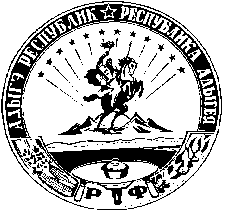 АДЫГЭ РЕСПУБЛИКМуниципальнэ образованиеу«Шэуджэн район»иадминистрацие385440, къ. Хьакурынэхьабл,ур. Шэуджэным ыцI, 9РЕСПУБЛИКА АДЫГЕЯАдминистрациямуниципального образования«Шовгеновский район»385440, а. Хакуринохабль,ул. Шовгенова, 9АДЫГЭ РЕСПУБЛИКМуниципальнэ образованиеу«Шэуджэн район»иадминистрацие385440, къ. Хьакурынэхьабл,ур. Шэуджэным ыцI, 9